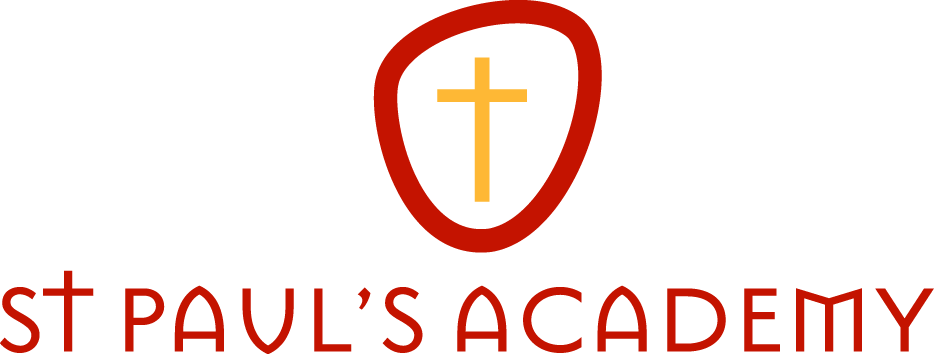 51 Finchale Road, Abbey Wood, London  SE2 9PXTel: 020 8311 3868   or Website www.stpaulsacademy.org.ukPrincipal: Mrs S M WardMusic Teacher (KS3 and KS4)Required from April or September StartSalary: LP / UPS / MPS (+ Inner London Weighting) Commensurate with experienceFull Time/PermanentRoll: 1,200Location: St. Paul's Academy, Finchale Road, Abbey Wood, London, SE2 9PXHours: Full-TimeTerm: Permanent (subject to probationary period)Salary: MPS/UPS (inner London)Start: 1st September 2024 (or sooner if mutually beneficial)Application Deadline: 5th April 2024St Paul’s Academy seeks a talented and creative teacher to play a part in the exciting developments unfolding in the music department.About UsSt Paul’s Academy is a vibrant Catholic school on the outskirts of the Royal Borough of Greenwich.The school is a positive learning environment where pupils are loved. Our motto, “You are God’s work of art”, encapsulates the value we place on our students, and our responsibility to them.St Paul’s is building an ambitious future for its young people and staff. There have been extensive changes to the curriculum offered from 2023 onwards.In summer 2023, Ofsted confirmed the areas identified by the senior leadership team were spot on and broadening the curriculum was key to the future. This has spurred us on to realise our vision - ensuring full access to a broadened curriculum in KS3, and ensuring consistently excellent behaviour across the school.We are proud of our continuing journey of academic success and ever-improving progress. This year, we reached the milestone of achieving a positive Progress 8 score (+0.5) - one of many significant milestones to come.Another such milestone is the provision of a complete, year-round music curriculum for all KS3 students. This will start in September 2024.At St Paul’s, we believe that music - singing in particular - has an unmatched power to unite people of all backgrounds, and to express that which words alone cannot. We have made a renewed commitment to encouraging a culture of singing across the school.We are excited to be expanding our music offer with new facilities and modern approaches to the GCSE including DJing, rap, beatbox and sequencing as performance options alongside the traditional instruments for which we already cater.Current music activities include a rapidly-growing gospel choir, a new staff choir, keyboard club, digital production club and percussion ensemble. We are keen to develop this offer further.As music teacher, you will join a team of dedicated, skilled staff, and contribute to the department’s growth with your own unique perspective, experience and musical expertise.We are thrilled to be seeing music come alive in our students more than ever, and we look forward to welcoming our new team members to join us on this journey.Key ResponsibilitiesTeaching and Curriculum Development: Plan and deliver comprehensive music education to a diverse group of students, adapting teaching to support all ability levels.Performance and Event Coordination: Contribute to the organisation and production of school concerts, liturgies and other events.Student Guidance and Support: Provide individualised support, catering to students of different skill levels.Collaboration and Teamwork: Work with the Head of Music to develop creative approaches to learning in the department. Work with colleagues to integrate music into broader educational experiences, creating co-curricular opportunities.Pastoral Care: You may be allocated a form group.Administration and Compliance: Maintain accurate student records and adhere to the school's policies and educational standards.QualificationsBachelor’s degree or equivalentQualified Teacher Status (QTS) or equivalentExcellent musician with enthusiasm for teaching the subjectPreferredConfident singing leaderFamiliar with music technology including DJ equipment and digital audio workstationsStrong communication and organisational skills.Personal AttributesA love for music and commitment to educational excellence.Ability to engage and inspire students from diverse backgrounds.Creative, adaptable, and patient.Collegial attitude - ready to work with teams across the school to create new learning opportunities for our studentsCommitment to ongoing professional development.We OfferWe are an international staff community which is rich in diversity and experiences from around the globe.Excellent opportunities for professional development, including the Walkthru programme and resource support packages.Private healthcare benefits.Access to Olympic standard Gym facilitiesThe Elizabeth Line is on our doorstep, giving both flexibility in travel and access to a wealth of places across London, Heathrow Reading, Slough, Kent and the South East. This supports a vibrant social and recreational lifestyle alongside the benefits of transforming the lives of young people.St Paul’s Academy seeks to serve young people from both the Catholic and the local community, welcoming all those who embrace its values and share its quest for excellence:To provide opportunities for young people to develop the knowledge, skills and wisdom necessary for effective learning.To enable learners to develop their intellectual, social, moral, spiritual and physical potential to the full in order to become proactive members of both the local and wider community.To increase aspirations by exploiting educational innovations and opportunities in the best interests.In the Section 48 Inspection (March 2018), the headline was St Paul’s is an outstanding school.  OFSTED 2023 commented on the ambition being put into the curriculum St Paul’s Academy is committed to safeguarding and promoting the welfare of children and young people; it expects all members of staff to share this commitment. This post is subject to a Disclosure and Barring Service (DBS) check.Equalities:  To be able to demonstrate a commitment to the principles of Equalities and to be able to carry out duties in accordance with the Council’s Equalities Policy.Application ProcessInterested candidates should contact Lisa Way, HR Officer, at lisa.way@stpauls.greenwich.sch.uk or call 0208 311 3868 (ext 122).Closing date: March 16th 2024. We reserve the right to close the advert should an exceptional candidate present themselves before this date).Visiting UsTo arrange an informal discussion with the Principal or to arrange a visit to the Academy,please call Mrs Lindsey Wood (PA to the Principal) 020 8311 3868 email lindsey.wood@stpauls.greenwich.sch.uk St. Paul's Academy values diversity and is committed to equality. We at St Paul’s Academy are committed to safeguarding and promoting the welfare of children and young people; we expect all members of staff to share this commitment. This post is subject to an enhanced Disclosure and Barring Service (DBS) .Closing Date: 5th April 2024         Interviews:  8th April 2024 onwards (TBC)Applicants should complete the full application form which can be obtained from Lisa Way HR Officer at lisa.way@stpauls.greenwich.sch.uk or calling her on 0208 311 3868 Ext: 122.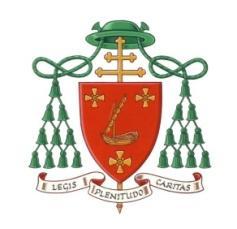 